МБУК «МЦРБ» с. Верх-Нарым 3 января 2021г.В филиале с. Верх-Нарым работала «Новогодняя почта». В «Сундучок поздравлений», в преддверии Нового года, дети могли опустить открытки с пожеланиями для своих друзей и близких.«Новогодняя почта» была доставлена по адресатам, а также были поздравлены и поощрены дети, участвовавшие в мероприятиях библиотеки в 2020 году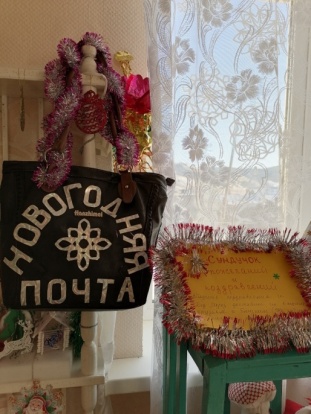 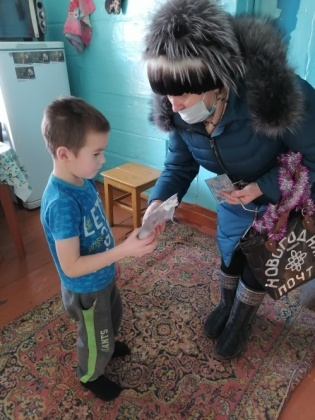 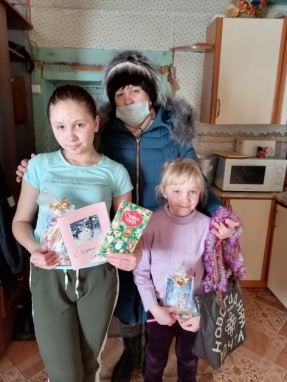 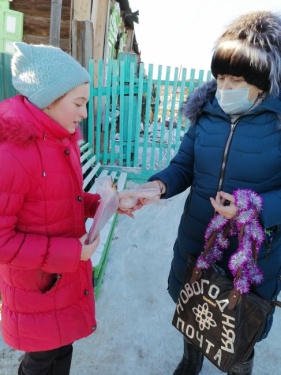 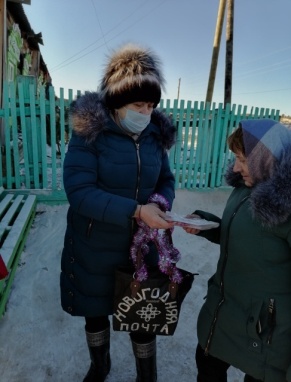 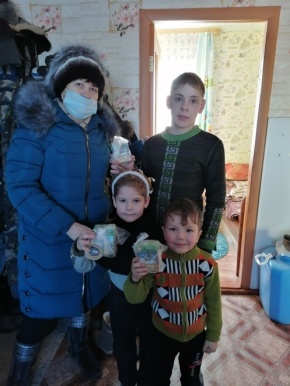 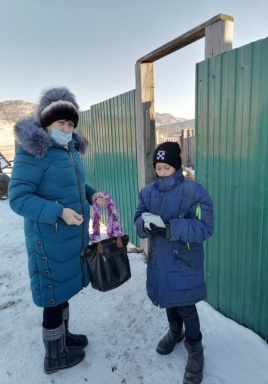 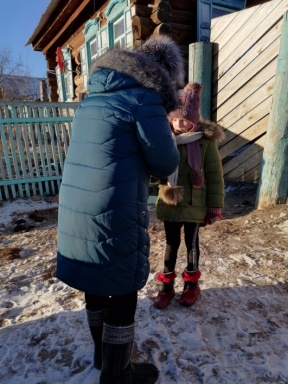 